Toegangsbeheer tot Librhos door de toegangsbeheerderToegang via de link: Toegangsbeheer voor Ondernemingen en Organisaties (socialsecurity.be)Klik op de knop “Toegangsbeheer”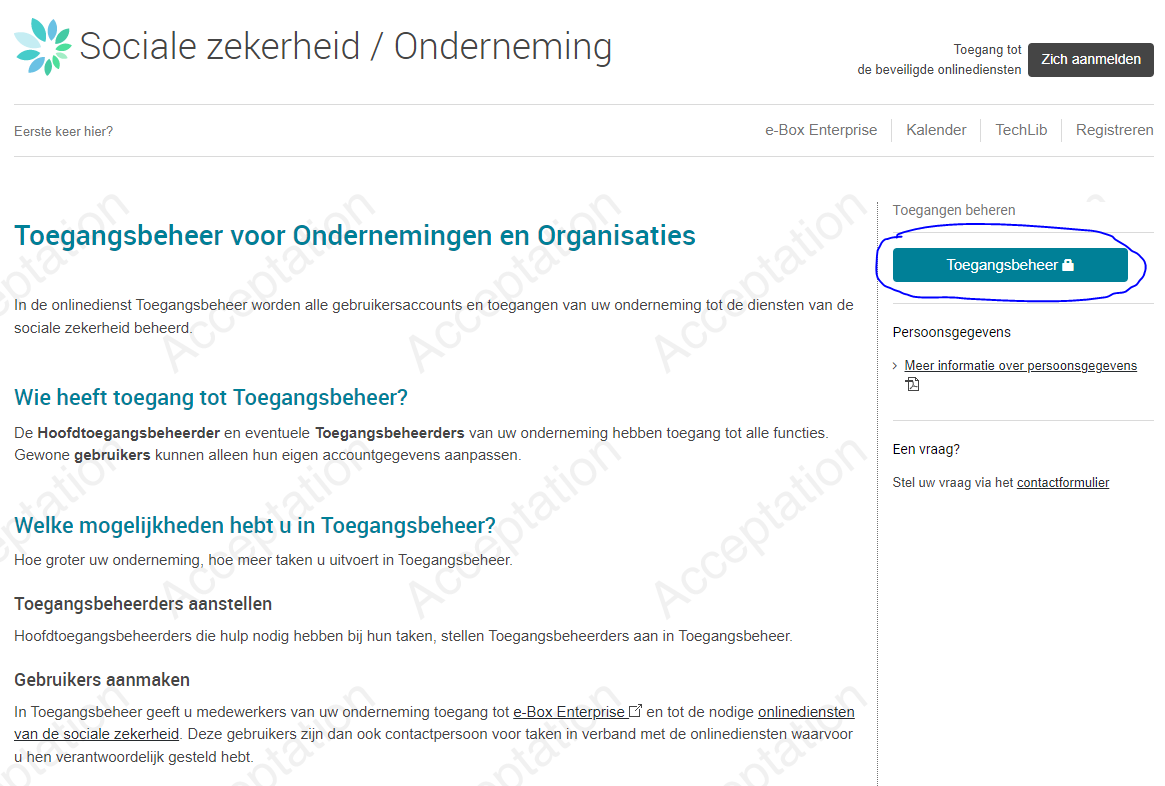 Kies een methode om in te loggen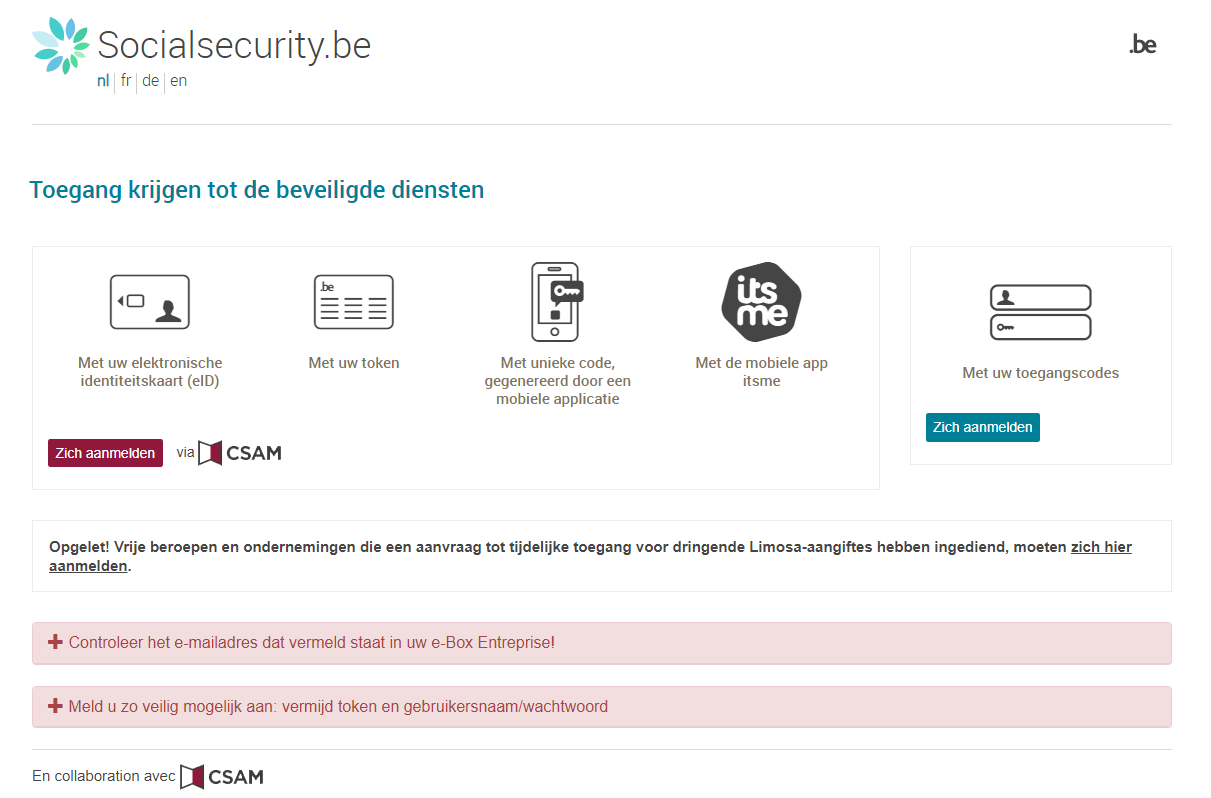 Na het inloggen, kies de juiste organisatie en de juiste benaming om de toegangen te beheren (verantwoordelijke of co-verantwoordelijke)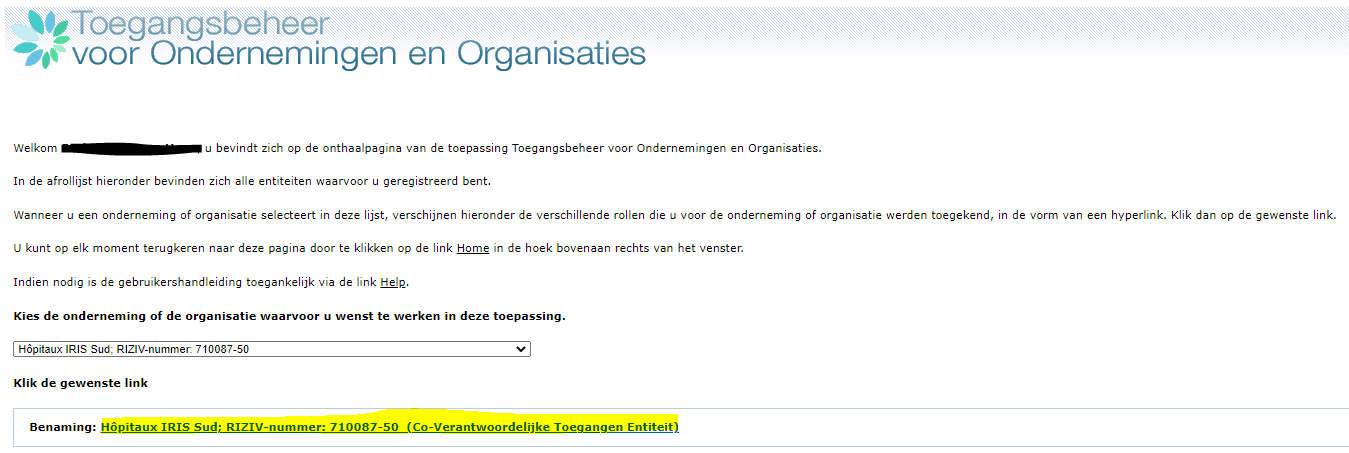 Selecteer de hoedanigheid “medische hulpverleners : ziekenhuis”, activeer eventueel de hoedanigheid indien deze niet verschijnt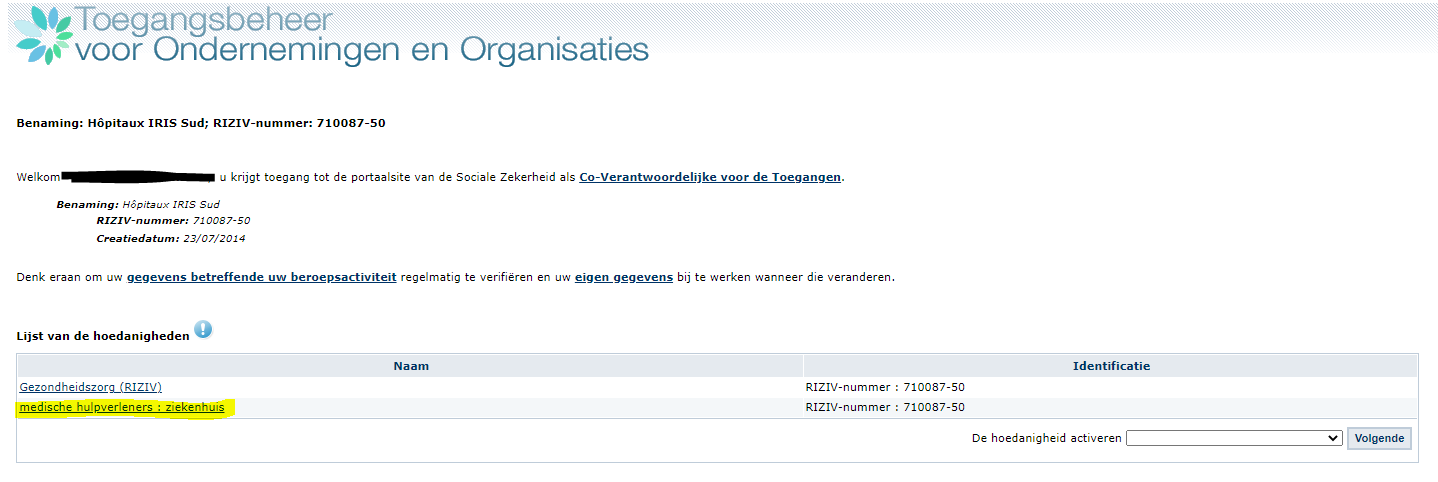 Voeg een nieuwe gebruiker toe via het INSZ-nummer of selecteer een bestaande gebruiker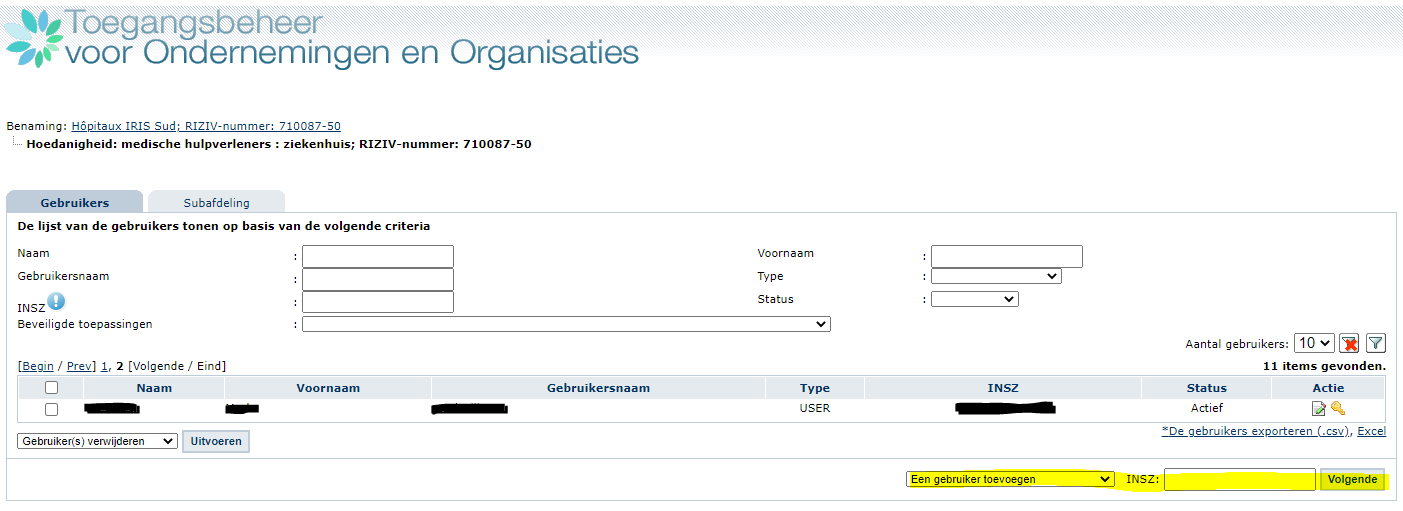 Na de selectie van de juiste gebruiker, selecteer de toepassing “Mijn documenten (RIZIV)” en sla de wijzigingen op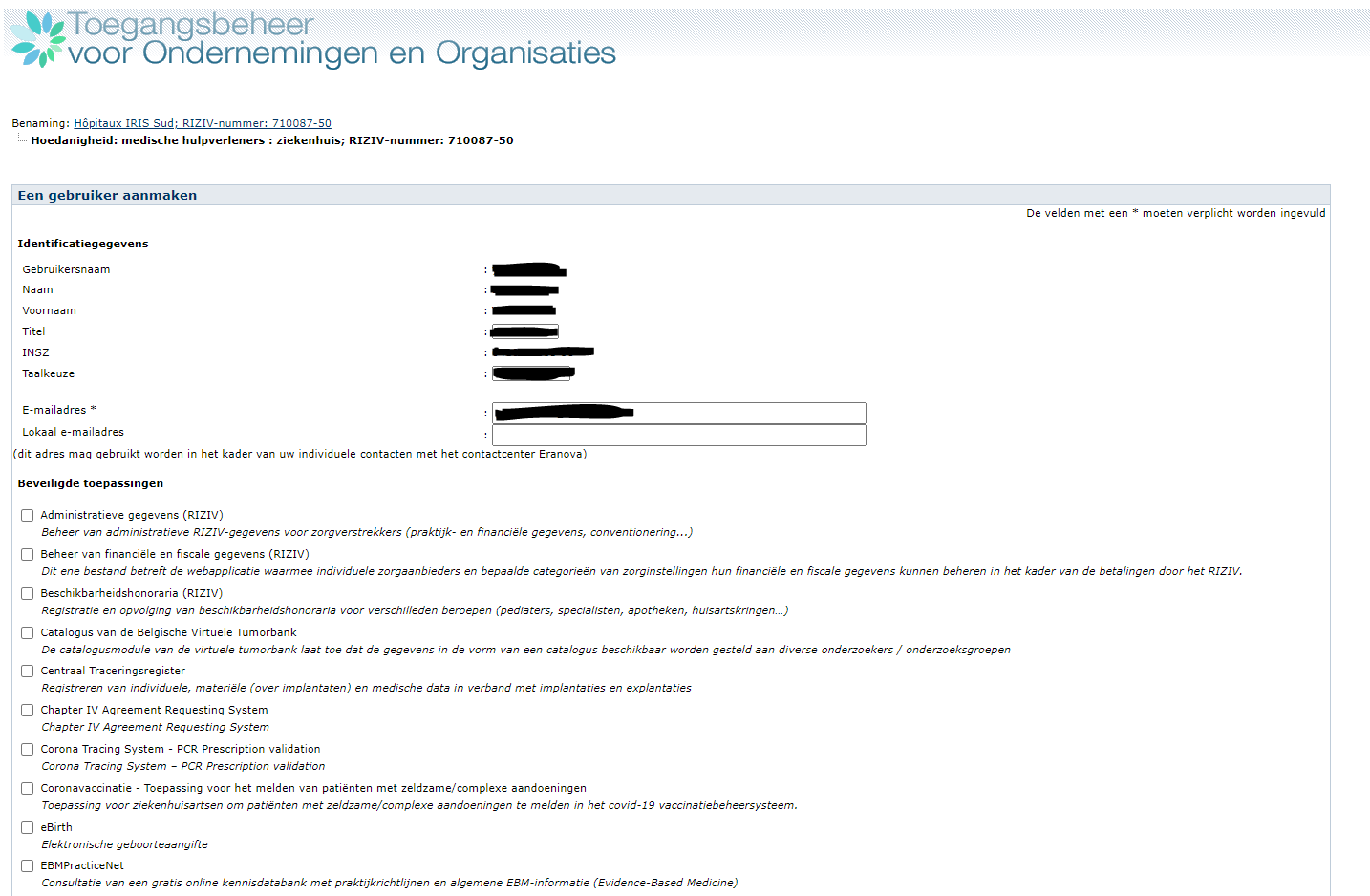 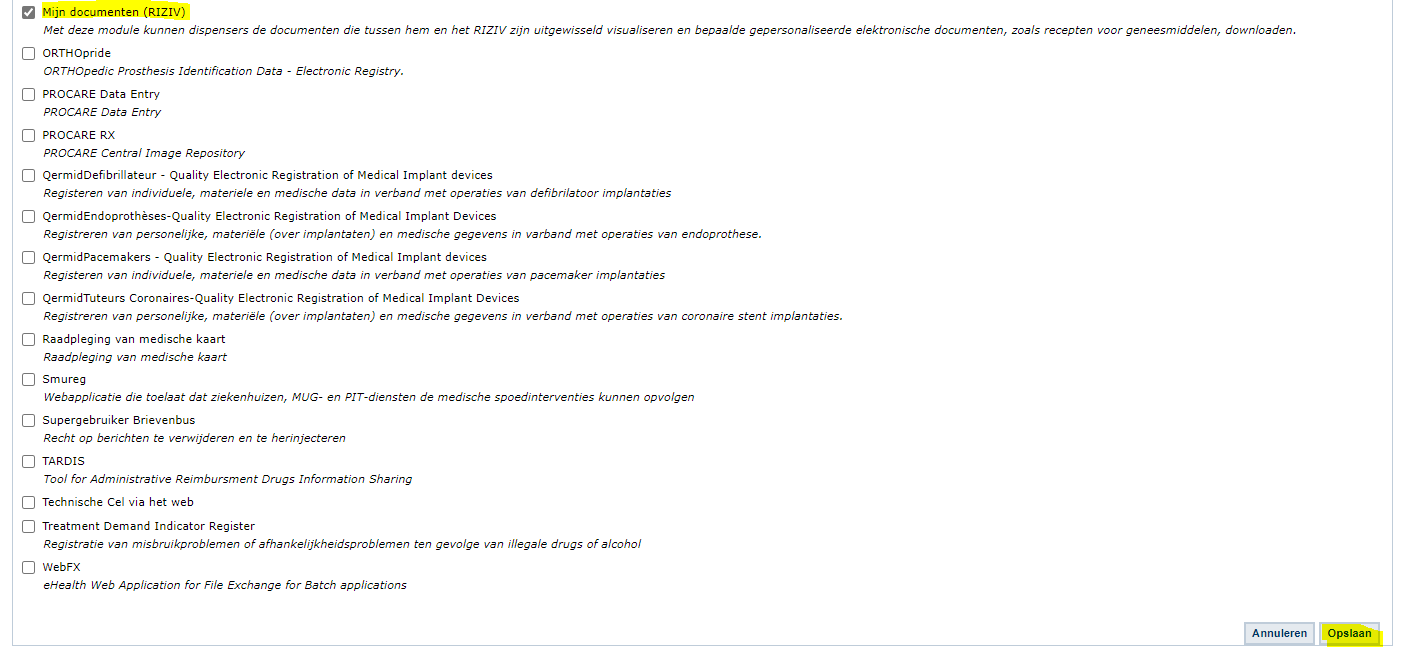 Bevestig de keuze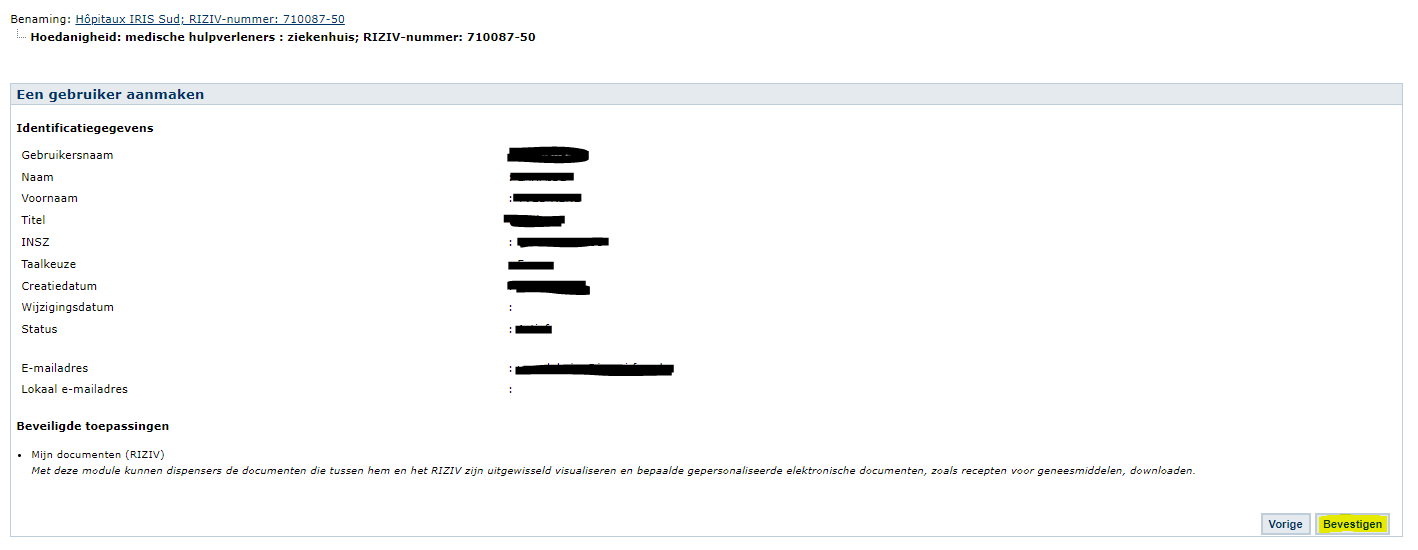 Klik daarna op “Functies en Verantwoordelijkheden Hiërarchie” 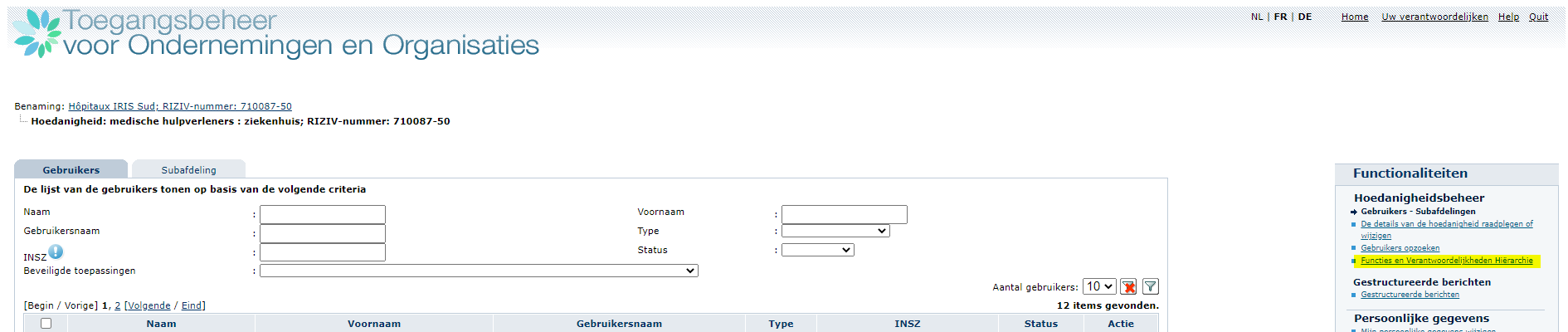 Klik op het icoontje om te wijzigen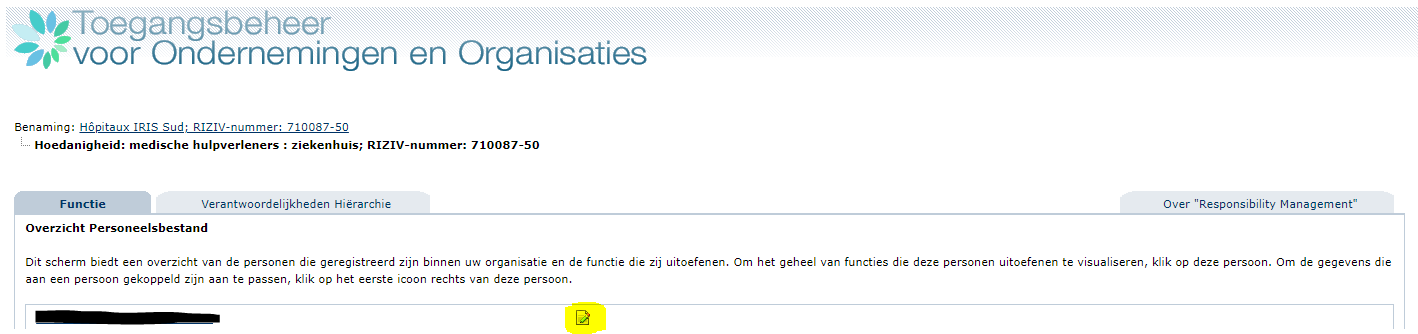 Voeg de functie INAMI_STATISTIC en een startdatum toe (einddatum is optioneel)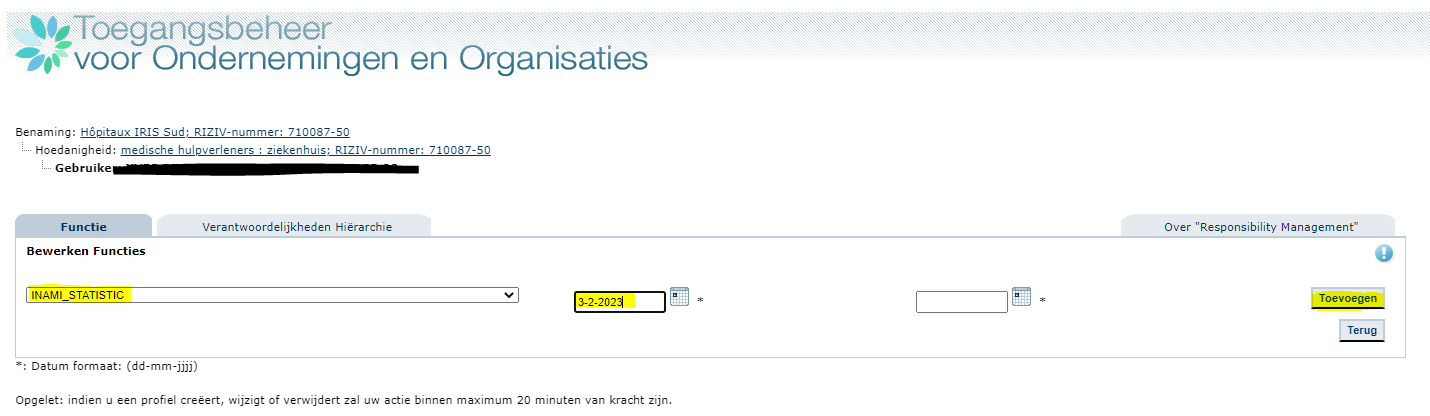 Bevestiging van de toevoeging, u kan de toepassing verlatenMerk op dat de wijziging pas actief zal zijn na maximaal 20 minuten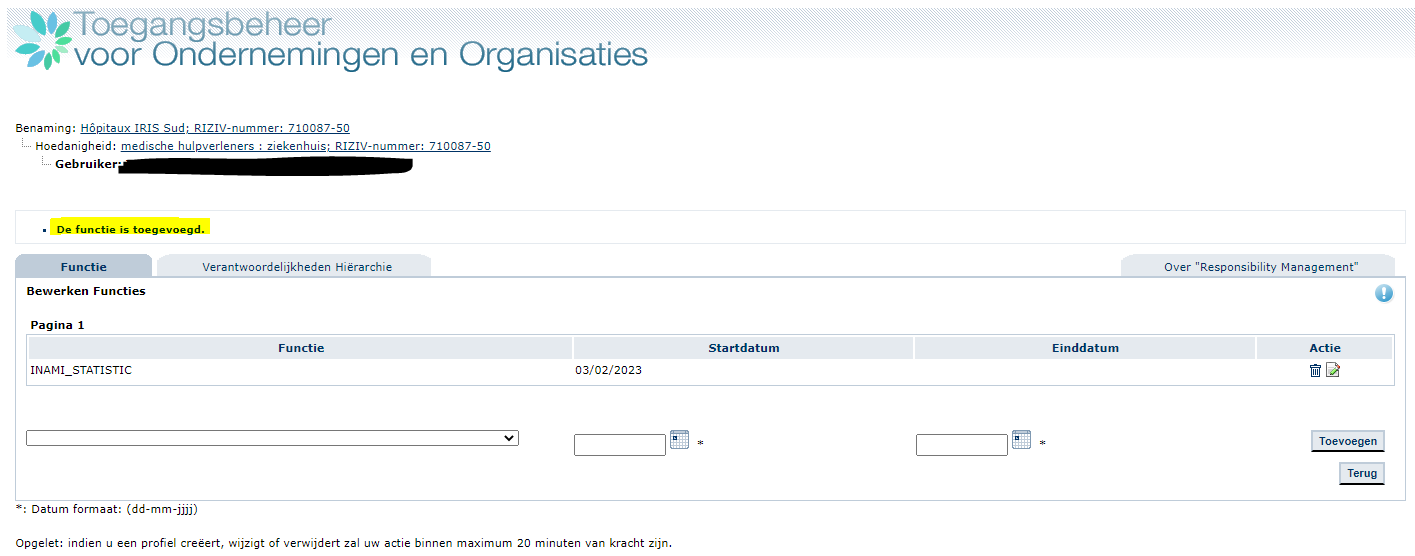 Toegangsbeheer voor gebruikers tot LibrhosToegang via de linkhttps://ondpapp08.riziv.fgov.be/MyPortalFrontOffice/Tijdens de inlogprocedure, selecteer burger en kies het ziekenhuis waarvoor u wil inloggen. 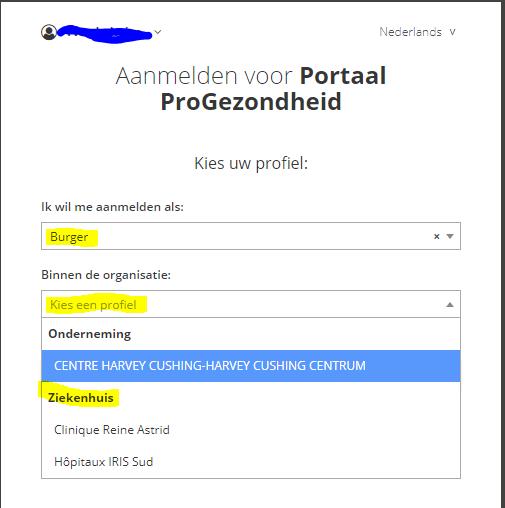 U heeft toegang tot de pagina van het ziekenhuis binnen het portaal ProGezondheid. Onderaan het startscherm kan u de toepassing LibrHos kiezen.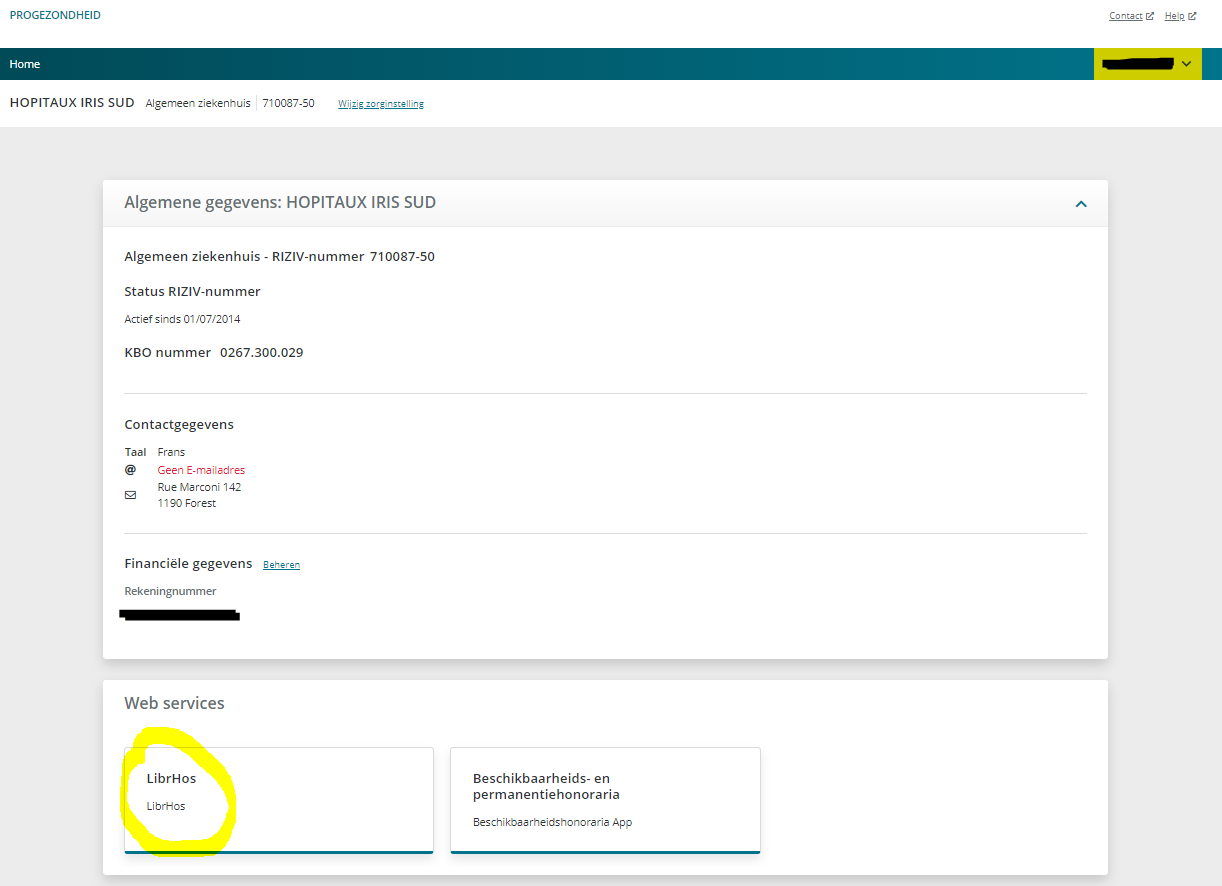 